¡Un saludo para todas!programación de actividades semana 20Física:8 septiembre- Repaso para prueba externa de tercer periodo9 septiembre- prueba externa de tercer periodoMatemáticas:10 septiembre- prueba externa de tercer periodo11 septiembre- Geometría analítica.Recuerden subir los compromisos pendientes al classroom.

COLEGIO EMILIA RIQUELME   Actividades virtuales COLEGIO EMILIA RIQUELME   Actividades virtuales COLEGIO EMILIA RIQUELME   Actividades virtuales COLEGIO EMILIA RIQUELME   Actividades virtuales 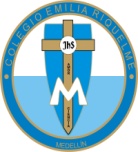 Fecha:7 de septiembreAsignatura:   Matemáticas y físicaGrado:10°Docente: Daniel Castaño AgudeloDocente: Daniel Castaño Agudelo